Name __________________________________MONDAYDirections: Solve the following.1)  45 + 44			2)  67 + 19		3)  18 + 374)   63				5)  48  +  35			  + 48Preview: Skip CountingCount by tensCount by fivesCount by twosReview: Rounding6) When I woke up this morning it was 54 degrees. What is 54 rounded to the nearest ten?________Write down five numbers that, when rounded to the nearest ten, would round to 90._____		_____		_____		_____		_____Addition HWTUESDAYDirections: Solve the following.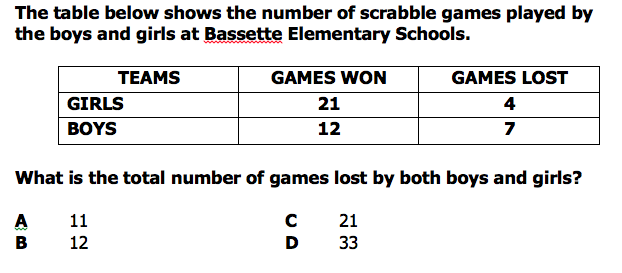 1)  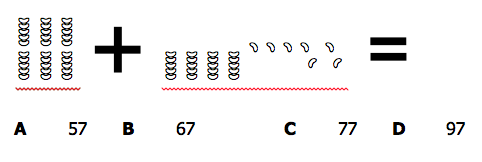 2)  Review: Place Value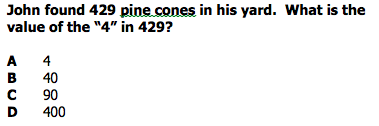 3)  www.forrestmath.weebly.comWEDNESDAYPart I: Use grid paper to complete the following addition problems.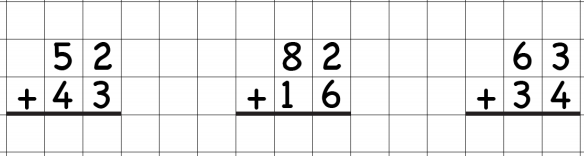 Part II: Use grid paper to complete the following addition with regrouping problems.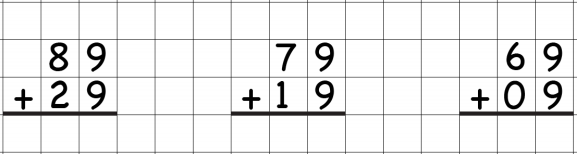 Explain how you know when you should regroup when adding:____________________________________________________________________________________________________________________________________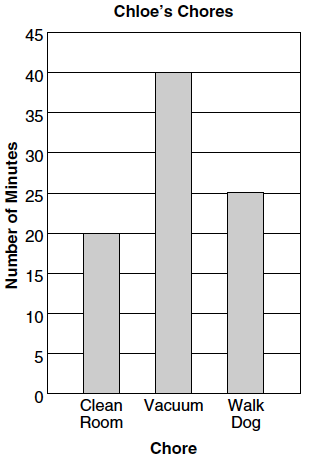 ReviewThe bar graph to the right shows the number of minutes it takes Chloe to do each chore. How many minutes does it take Chloe to clean her room and walk the dog all together? A  25                C  45B  35                 D  60THURSDAY1) Jordan earned 46 dollars raking leaves and 45 dollars delivering newspapers. Does he have enough money to buy a scooter that costs $99? How much does he have saved?2) It is 37 miles from Mrs. Dobrowlski’s house to Forrest Elementary. How many total miles does she have to drive to and from school?3) Lunch is 25 minutes, recess is 15 minutes, and resource is 40 minutes. About how much time do you get away from your classroom each day?ReviewAndy, Bob, Charles, and David went on a fossil hunt.  The graph shows the number of fossils each boy found. 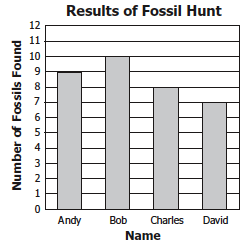 1  How many more fossils did Bob find than David? F  3            H  17G  2            J  182  What was the total number of fossils found altogether? A  34          C  27B  31          D  24www.forrestmath.weebly.com 0103040709025304055654850525862